M. ou Mme ……… (nom)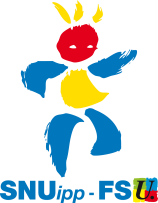 Secrétaire SNUipp-FSU  …………… (ville, pays)À Monsieur/ Madame ……………(Nom) Conseiller de Coopération et d'Action Culturelles/c Monsieur/Madame……………….. (Nom) Conseillère culturelle adjointe
………… (ville), le ……………. (date) Objet : Réunions d'information syndicale à …………… (ville)Monsieur/ Madame le Conseiller Culturel, En référence au décret n°82-447 du 28 mai 1982 relatif à l'exercice du droit syndical dans la fonction publique,conformément à l'arrêté du 29 août 2014 qui définit les modalités particulières de mise en œuvre des dispositions relatives à l'organisation et la participation aux réunions d'information syndicale (RIS) intervenant pendant le temps de service des personnels relevant du ministère chargé de l'éducation nationale,le SNUipp-FSU organise une réunion d'information syndicale au Lycée français de ………. (ville) le …………… (date).Nous avons pris contact avec le chef d'établissement pour en fixer les modalités d'organisation et l'informer de notre venue.Nous vous prions d’agréer, Monsieur/Madame le Conseiller culturel, l’expression de nos sentiments respectueux.Signature                                                      NOM, Prénom,                                                               pour le SNUipp-FSU